Муниципальное образование Кондинский район(Ханты – Мансийский автономный округ – Югра)ПРЕДСЕДАТЕЛЬ ДУМЫ КОНДИНСКОГО РАЙОНАПОСТАНОВЛЕНИЕВ связи с принятием решения Думы Кондинского района от 27 февраля 2017 года № 221 «О дополнительных гарантиях муниципальным служащим муниципального образования Кондинский район» постановляю:Признать утратившим силу постановление председателя Думы Кондинского района от 23 января 2017 года № 2-п «Об утверждении Положения               о порядке, размерах и условиях стоимости оздоровительного или санаторно-курортного лечения и стоимости проезда к месту оздоровительного или санаторно-курортного лечения и обратно лицам, замещающим должности муниципальной службы Думы Кондинского района».Настоящее постановление обнародовать в установленном порядке.Настоящее постановление вступает в силу после обнародования.Специалисту-эксперту аппарата Думы Кондинского района (М.В.Колмачевской) ознакомить с настоящим постановлением лиц, замещающих должности муниципальной службы Думы Кондинского района.Контроль за выполнением настоящего постановления оставляю                       за собой.от 14 марта 2017 года  № 4-ппгт. МеждуреченскийО признании утратившим силу постановления председателя Думы Кондинского района                   от 23 января 2017 года № 2-п «Об утверждении Положения о порядке, размерах и условиях стоимости оздоровительного или санаторно-курортного лечения и стоимости проезда                            к месту оздоровительного или санаторно-курортного лечения и обратно лицам, замещающим должности муниципальной службы Думы Кондинского района»Председатель Думы Кондинского районаЮ.В.Гришаев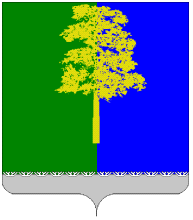 